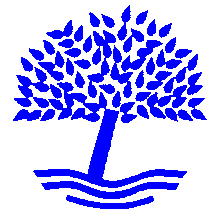 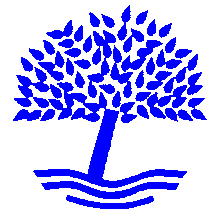 Grove Park AcademiesPerson Specification: Finance OfficerThe above will be evidenced in the following manner:Application FormInterviewsTestingReferencesCertificate(s)CRITERIA ESSENTIAL / DESIRABLEQUALIFICATIONSGCSE grade A* to C in English and Mathematics.Accountancy or financial management qualification.School Business Management Qualification (e.g. CSBM)EDDEXPERIENCEWorking in a finance role including processing of orders and invoices.Working in a school finance or HR role.Maintaining financial records.Experience of financial management systems.Experience of producing a range of documents using MS Office.Experience of accounts and financial reconciliation.Managing information for presentation to stakeholders.EDEEEDESKILLS AND ABILITIESAbility to communicate a range of financial information both verbally and in writing with the Senior Leadership Team and other staff.Familiarity with financial management systems.High level of proficiency with Microsoft Office (including Excel) and financial software programmes.Computer literate and experience of working within financial regulations.Keyboard skills applied with precision and speed.EEEEEKNOWLEDGEKnowledge of accounting and financial procedures sufficient to be able to maintain accounts, produce financial reports, advise on variances.Knowledge of the School’s Record Retention Policy and freedom of information protocols of awareness of the requirement for this policy and protocolKnowledge of a range of IT financial and HR systems.Knowledge of computerised and manual filing systems.Awareness of GDPR Data Protection and confidentiality issues.Knowledge and awareness of Health and Safety and work within national legislation, school policies and procedures.EDDDDDPERSONAL ATTRIBUTESAssured manner and professional ethos.Excellent organisation & time management skills and ability to prioritise own workloads and that of others ensuring deadlines met within required timescales whilst remaining methodical and maintaining attention to detail.Analytical, thorough, methodical and accurate.Excellent level of ICT skills.Excellent level of numeracy and literacy.Excellent interpersonal and communication skills: written and verbal, with ability to maintain strict confidentiality.Display initiative and be proactive with ‘can do’ approach.Ability to work flexibly, adopt a ‘hands on’ approach and respond to unplanned situations.Able to work appropriately with confidential information.Self-motivated and proactive.Diplomatic and patient approachGood judgement with the ability to make considered decisions.Honest and reliable with integrity and commitmentEEEEEEEEEEEEEVALUESCommitment to Trust’s aims and values.Commitment to Continuous Personal Development.Champion for children: establish positive relationships with Trust children, their families and staff so that pupils see all staff groups as integral and vital parts of the school family.EEE